БОЙОРОҠ                                                            ПОСТАНОВЛЕНИЕ      06.09.2021й.			   № 9/1                                  06.09.2021г.Об утверждении Порядка открытия и ведения лицевых счетов в администрации сельского поселения Старобаишевский сельсовет муниципального района Дюртюлинский район Республики БашкортостанВ соответствии со статьей 220.1 Бюджетного кодекса Российской Федерации, решением Совета сельского поселения Старобаишевский сельсовет муниципального района Дюртюлинский район Республики Башкортостан от  15 июля 2020 г. № 14/8 «Об утверждении Положения о бюджетном процессе в сельском поселении Старобаишевский сельсовет муниципального района Дюртюлинский район Республики Башкортостан»,ПОСТАНОВЛЯЮ:1. Утвердить  прилагаемый Порядок открытия и ведения лицевых счетов  в   администрации сельского поселения Старобаишевский сельсовет муниципального района Дюртюлинский район  Республики Башкортостан.2. Признать утратившим силу постановление главы сельского поселения Старобаишевский сельсовет муниципального района Дюртюлинский район Республики Башкортостан от 27.01.2020г. № 1/4 «Об утверждении Порядка открытия и ведения лицевых счетов в администрации сельского поселения Старобаишевский сельсовет муниципального района Дюртюлинский район Республики Башкортостан».3. Настоящее постановление вступает в силу со дня подписания.4. Контроль за исполнением настоящего постановления оставляю за собой.И.о главы администрации                                               Г.Ф.Ахмадуллина                       Башҡортостан РеспубликаhыДүртөйлө районымуниципаль районыныңИҫке Байыш ауыл советыауыл биләмәhебашлыгыЙәштәр урамы,3, Иҫке Байыш ауылы, Дүртөйлө районы,  Башҡортостан  Республикаһы, 452307Тел/факс (34787) 63-2-31E-mail: stbaish@bk.ru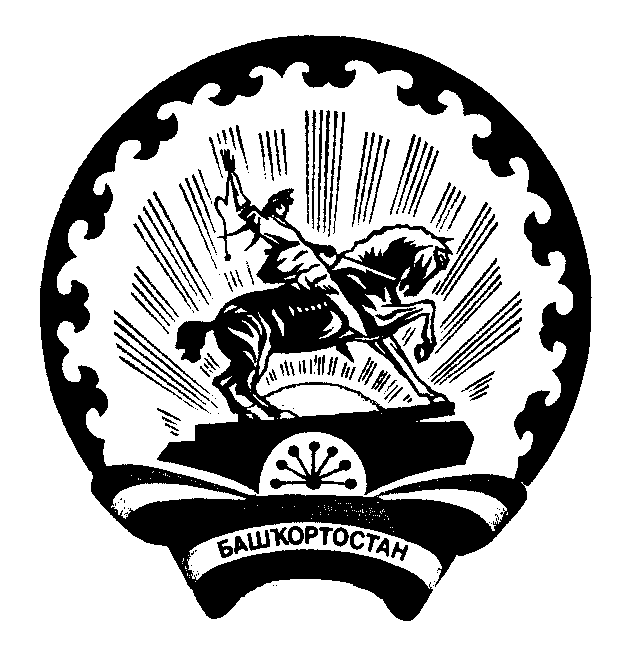 Главасельского поселенияСтаробаишевский сельсоветмуниципального районаДюртюлинский районРеспублики БашкортостанМолодежная ул., 3, с.Старобаишево, Дюртюлинский район, Республика Башкортостан, 452307Тел/факс (34787)  63-2-31E-mail: stbaish@bk.ruГлавасельского поселенияСтаробаишевский сельсоветмуниципального районаДюртюлинский районРеспублики БашкортостанМолодежная ул., 3, с.Старобаишево, Дюртюлинский район, Республика Башкортостан, 452307Тел/факс (34787)  63-2-31E-mail: stbaish@bk.ru